Mrs. Rose, Grade 5 & 6							           October 27, 2023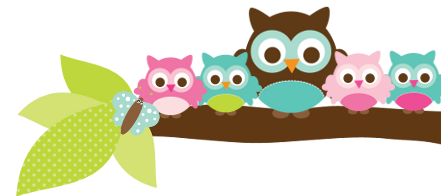 